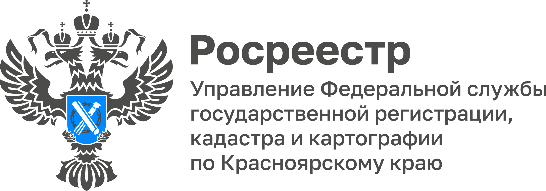 Жители Красноярского края стали чаще оформлять загородные домаПо статистике Управления Росреестра по Красноярскому краю с апреля по июнь на территории региона было оформлено 1279 прав на объекты индивидуального жилищного строительства (ИЖС), что больше показателей первых трех месяцев текущего года на 11%.Во многом рост показателей связан продлением закона о «Дачной амнистии», который предполагает упрощенный порядок оформления на объекты ИЖС, а также развитием льготных программ на покупку и строительство частных домов.Справочно: какими критериями должен соответствовать объект индивидуального жилищного строительства?Объект ИЖС должен соответствовать параметрам, которые определены Градостроительным кодексом РФ – это отдельно стоящее здание с количеством надземных этажей не более чем три, высотой не более двадцати метров, которое состоит из комнат и помещений вспомогательного использования, предназначенных для удовлетворения гражданами бытовых и иных нужд, связанных с их проживанием в таком здании, и не предназначено для раздела на самостоятельные объекты недвижимости.Материалы подготовлены Управлением Росреестра по Красноярскому краюКонтакты для СМИ:тел.: (391)2-226-756е-mail: pressa@r24.rosreestr.ru«ВКонтакте» http://vk.com/to24.rosreestrTelegram https://t.me/Rosreestr_krsk24Одноклассники https://ok.ru/to24.rosreestr